 Domeček nebo byteček?…maminko a tatínku, věnuj se mi chvilinku …Pondělí-5.4.2021  Velikonoční pondělí – SVÁTEKÚterý-6.4.2021Povídání s rodiči:Jaký je rozdíl mezi bytem a domem?Víš svoji adresu? (již jsme procvičovali)Jaké všechny místnosti doma máte? (urči začáteční písmena a vytleskej) Pojmenuj nábytek, který kolem sebe vidíš.Do jaké místnosti patří vana? Postel? Křeslo?Nácvik básně: Domov (viz. příloha č. 1)Středa-7.4.2021Povídání s rodiči:Podívej se z okna a řekni jaké je dneska počasí.Urči, jaký máme dneska den. Na jaké písmeno začíná? Vymysli další slova na stejné začáteční písmeno. Vyjmenuj členy rodiny (máma, táta, babička, děda, teta, strýc, bratr, sestra, …)Jak se jmenují tvoji rodiče? Co dělají za práci?Pracovní list: Pokojíček (příloha č. 2)Procvičování pojmů pod, vedla, za, na. Vypracuj pracovní list dle zadání. Čtvrtek-8.4.2021Povídání s rodiči:V jakém bydlíš městě? Jaký je rozdíl mezi vesnicí a městem?Jaké zvířátka najdeme na farmě? Urči i jejich mláďátka.Jestli máš doma kostky, pokus se postavit co nejvyšší věž. Můj domovNakresli dům či byt (panelák), ve kterém s rodiči bydlíš. Z druhé strany papíru nakresli svůj pokojíček (hračky, postel, okno, …) Pátek-9.4.2021Povídání s rodiči:Opakování básně domov.Činnost s plyšákem: dávejte plyšáka na židli, pod stůl a podobně a dítě určí polohu předmětu. (před, za, mezi, …)Opakování barev – pastelek.Co najdeme na vesnici a co naopak ve městě? Pracovní list: V koupelněProcvičení zacházení s nůžkami. Upozornit na bezpečnost. Úkol: Vystřihni dle předkreslených čar čtverečky, které pak správně přiřaď do obrázku a přilep. Popiš rodičům, co na obrázku vidíš, jaké předměty a podobně. Nakonec můžeš obrázek vybarvit. Příloha č. 1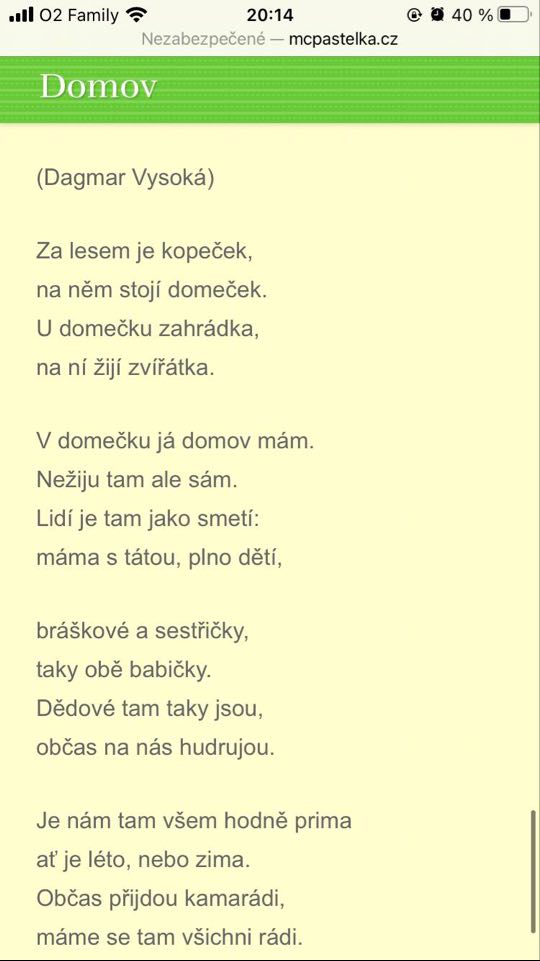 Příloha č. 2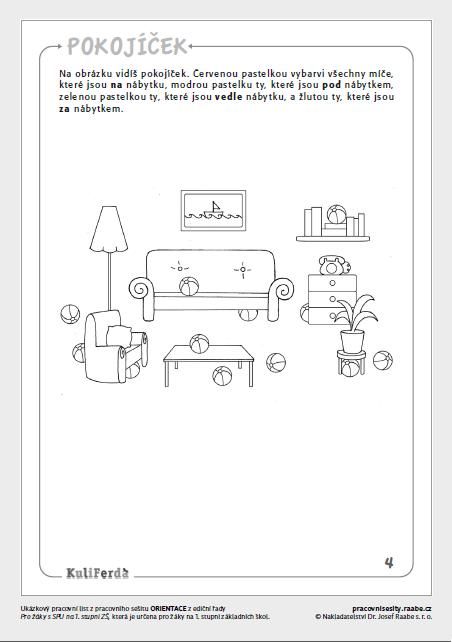 Příloha č. 3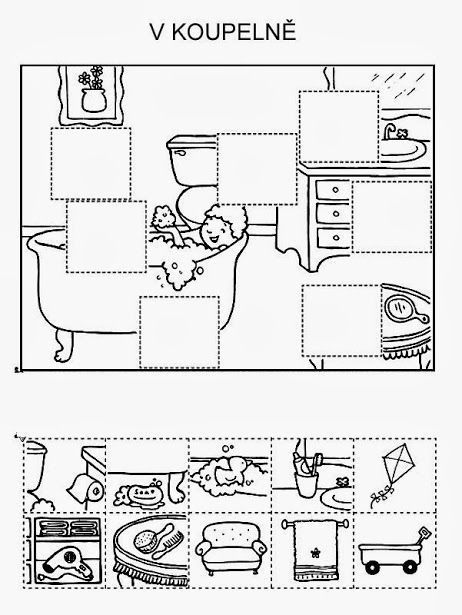 